Об утверждении порядка формирования, ведения, обязательного опубликования перечня имущества муниципального района Богатовский Самарской области, используемого в целях его представления его во владение и (или) в пользование на долгосрочной основе субъектам  малого и среднего предпринимательства и организациям, образующим инфраструктуру поддержки субъектов малого и среднего предпринимательства	В  соответствии с Федеральным законом №209 от 24 июля 2007 года «О развитии малого среднего предпринимательства в Российской Федерации», руководствуясь Уставом муниципального района Богатовский Самарской области, Собрание представителей муниципального района Богатовский Самарской области РЕШИЛО:Утвердить порядок формирования, ведения, обязательного опубликования перечня имущества муниципального района Богатовский Самарской области, используемого в целях его представления его во владение и (или) в пользование на долгосрочной основе субъектам малого и среднего предпринимательства и организациям, образующим инфраструктуру поддержки субъектов малого и среднего предпринимательства (Приложение 1).Принять Порядок и условия предоставления в аренду имущества, находящегося в собственности муниципального района Богатовский Самарской области, включенного в перечень муниципального имущества, находящегося в собственности  муниципального района Богатовский Самарской области, свободного от прав третьих лиц (за исключением имущественных прав субъектов малого и среднего предпринимательства), предназначенного для предоставления его во владение и (или) в пользование на долгосрочной основе субъектам малого и среднего предпринимательства и организациям, образующим инфраструктуру поддержки субъектов малого и среднего предпринимательства (приложение 2).	3.  Принять форму перечня муниципального имущества, находящегося в собственности муниципального района Богатовский Самарской области и свободного от прав третьих лиц (за исключением имущественных прав субъектов малого и среднего предпринимательства), предназначенного для предоставления его во владение и (или) в пользование на долгосрочной основе субъектам малого и среднего предпринимательства и организациям, образующим инфраструктуру поддержки субъектов малого и среднего предпринимательства (приложение 3).	4.   Опубликовать настоящее решение в районной газете «Красное знамя».	5.  Настоящее решение вступает в силу с момента его официального опубликования.Председатель Собрания Представителеймуниципального района Богатовский Самарской области                                                                           Н.А.СмоляковПриложение № 1к Решению Собрания представителей  муниципального района Богатовский Самарской областиот 21.04.2017 №14ПОРЯДОКформирования, ведения и опубликования перечня муниципального имущества, находящегося в собственности муниципального района Богатовский Самарской области и свободного от прав третьих лиц  (за исключением имущественных прав субъектов  малого и среднего предпринимательства), предназначенного для предоставления во владение и (или) в пользование на долгосрочной основе субъектам малого и среднего предпринимательства и организациям, образующим инфраструктуру поддержки субъектов малого и среднего предпринимательства1. Общие положенияНастоящий Порядок разработан в соответствии с Федеральным законом от 24 июля 2007 года №209 – ФЗ «О развитии малого и среднего предпринимательства в Российской Федерации», уставом муниципального района Богатовский Самарской области и определяет порядок формирования, ведения, обязательного опубликования перечня имущества муниципального района Богатовский Самарской области, используемого в целях его представления его во владение и (или) в пользование на долгосрочной основе субъектам малого и среднего предпринимательства и организациям, образующим инфраструктуру поддержки субъектов малого и среднего предпринимательства (далее Перечень).1.2. Имущество, включенное в Перечень, должно использоваться только по целевому назначению. Муниципальное имущество, включенное в Перечень, может быть использовано только в целях предоставления его во владение и (или) пользование на долгосрочной основе субъектам малого и среднего предпринимательства в соответствии с требованиями действующего законодательства Российской Федерации и иными нормативными правовыми актами.1.3. Перечень формируется в соответствии с настоящим Порядком и утверждается постановлением Администрации муниципального района Богатовский Самарской области.Порядок формирования и ведения Перечня2.1. Перечень формируется в целях оказания имущественной поддержки субъектам малого и среднего предпринимательства и организациям, образующим инфраструктуру поддержки субъектов малого и среднего предпринимательства, на территории муниципального района Богатовский Самарской области путем передачи им муниципального имущества во владение и (или) пользование на долгосрочной основе.2.2. Формирование Перечня, рассмотрение предложений по включению в Перечень и (или) исключению  муниципального имущества из Перечня осуществляет Комитет по управлению муниципальным имуществом Администрации муниципального района Богатовский Самарской области (далее КУМИ).2.3. Включению в Перечень подлежит муниципальное имущество, составляющее муниципальную казну Администрации муниципального района Богатовский Самарской области, включенное в реестр муниципального имущества муниципального района Богатовский Самарской области, свободное от прав третьих лиц (за исключением имущественных прав субъектов малого и среднего предпринимательства), в том числе земельные участки, здания, строения, сооружения, нежилые помещения, оборудование, машины, механизмы, установки, транспортные средства, инвентарь, инструменты2.4. В Перечень должны бать включены следующие сведения об объекте имущества:- порядковый номер;-наименование;- адрес (в отношении недвижимого имущества);- площадь (в отношении недвижимого имущества);- целевое назначение;- инвентарный номер(в отношении недвижимого имущества);В перечень могут быть включены иные сведения, необходимые для индивидуализации имущества;2.5. Не подлежат включению  в Перечень:-объекты муниципальной собственности  которые используются для решения вопросов местного значения (здания детских садов, школ, домов культуры и прочие);2.6. Объекты муниципальной собственности могут быть   исключены из Перечня в случаях:- невостребованность объекта для указанных в п.1.3 настоящего Порядка целей; - необходимость использования помещения для муниципальных или государственных нужд;- прекращение права собственности муниципального района Богатовский Самарской области на данное имущество по основаниям, предусмотренным действующим законодательством;- изыскание количественных, качественных и иных физических характеристик муниципального имущества, в результате которого оно становится непригодным для использования по своему целевому назначению;2.7. В КУМИ с заявлениями о включении муниципального имущества в перечень или исключении муниципального имущества из перечня могут обращаться органы государственной власти и органы местного самоуправления, субъекты малого и среднего предпринимательства, организации, образующие инфраструктуру поддержки субъектов малого и среднего предпринимательства.2.8. Ведение Перечня осуществляются КУМИ на бумажном и электронном носителях  с учетом данных инвентаризации муниципального имущества, изменений законодательства. Порядок официального опубликования Перечня.Перечень, а также все изменения в него подлежат обязательному опубликованию в районной газете «Красное знамя» и размещению на официальном сайте Администрации муниципального района Богатовский Самарской области в сети интернет в течении десяти дней со дня принятия Постановления Администрации муниципального района Богатовский Самарской области об утверждении перечня либо о внесении в Перечень изменений.Приложение № 2к Решению Собрания представителей  муниципального района Богатовский Самарской областиот 21.04.2017 №14ПОРЯДОК И УСЛОВИЯпредоставления в аренду имущества, включенного в перечень муниципального имущества, находящегося в собственности муниципального района Богатовский Самарской области и свободного от прав третьих лиц (за исключением имущественных прав субъектов малого и среднего предпринимательства), предназначенного для предоставления его во владение и (или) пользование на долгосрочной основе субъектам малого и среднего предпринимательства и организациям, образующим инфраструктуру поддержки субъектов малого и среднего предпринимательства1. Имущество, включенное в перечень муниципального имущества, находящегося в собственности   муниципального района Богатовский Самарской области и свободного от прав третьих лиц (за исключением имущественных прав субъектов малого среднего предпринимательства), предназначенного для предоставления его во владение и (или) в пользование на долгосрочной основе субъектам малого и среднего предпринимательства и организациям, образующим инфраструктуру поддержки субъектов малого и среднего предпринимательства (далее - Перечень), предоставляется на торгах, а также в ином порядке, предусмотренном действующим законодательством.В случае, если право владения и (или) пользования имуществом, включенным в Перечень, предоставляется на торгах, в комиссию по проведению торгов включается (с правом голоса) представитель от Совета в области развития малого и среднего предпринимательства на территории муниципального района Богатвоский Самарской области. В иных случаях, для передачи прав владения и (или) пользования имуществом, включенным в Перечень, необходимо получить согласие Совета в области развития малого и среднего предпринимательства на территории муниципального района Богатовский Самарской области.2. Недвижимое имущество, включенное в Перечень, предоставляется во владение и (или) в пользование субъектам малого и среднего предпринимательства и организациям, образующим инфраструктуру поддержки субъектов малого и среднего предпринимательства, на срок не менее 5 лет.3. Для рассмотрения вопроса о возможности заключения договора аренды имущества, включенного в Перечень, необходимо наличие заявления субъекта малого или среднего предпринимательства о его соответствии условиям отнесения к категориям субъектов малого и среднего предпринимательства, установленным статьей 4 Федерального закона от 24 июля 2007 года № 209-ФЗ «О развитии малого и среднего предпринимательства в Российской Федерации».Комитет по управлению муниципальным имуществом муниципального района Богатовский Самарской области при проведении конкурсов и аукционов на право заключения договоров аренды с субъектами малого и среднего предпринимательства в отношении муниципального имущества, включенного в перечень, определяет стартовый размер арендной платы на основании отчета об оценке рыночной арендной платы, подготовленного в соответствии с законодательством Российской Федерации об оценочной деятельности.В течении года с даты включения муниципального имущества в перечень Комитет по управлению муниципальным имуществом объявляет аукцион (конкурс) на право заключения договора, предусматривающего переход прав владения и (или) пользования в отношении указанного имущества, среди субъектов малого и среднего предпринимательства и организаций, образующих инфраструктуру поддержки субъектов малого и среднего предпринимательства, или осуществляет предоставление такого имущества по заявлению указанных лиц в случаях, предусмотренных Федеральным законом «О защите конкуренции»Комитету по управлению муниципальным имуществом при заключении с субъектами малого и среднего предпринимательства договоров аренды в отношении муниципального имущества, включенного в перечень, предусматривать следующие условия:а) срок договора аренды составляет не менее 5 лет;б) арендная плата вносится в следующем порядке:в первый год аренды – 40 процентов размера арендной платы;во второй год аренды – 60 процентов размера арендной платы;в третий год аренды – 80 процентов размера арендной платы;в четвертый год аренды и далее – 100 процентов арендной платы.Приложение № 3к Решению Собрания представителей  муниципального района Богатовский Самарской областиот 21.04.2017 №14(Форма)ПЕРЕЧЕНЬмуниципального  имущества, находящегося в собственности  муниципального района Богатовский Самарской области и свободного от прав третьих лиц (за исключением имущественных прав субъектов малого и среднего предпринимательства), предназначенного для предоставления во владение и (или) в пользование на долгосрочной основе субъектам малого и среднего предпринимательства и организациям, образующим инфраструктуру поддержки субъектов малого и среднего предпринимательстваУведомление о подготовке проекта нормативно-правового актаВид и наименование нормативного правового акта : Проект Решения Собрания представителей муниципального района Богатовского района Самарской области «Об утверждении Порядка формирования, ведения, обязательного опубликования перечня имущества муниципального района Богатовский Самарской области, используемого в целях его представления его во владение и (или) в пользование на долгосрочной основе субъектам малого и среднего предпринимательства и организациям, образующим инфраструктуру поддержки субъектов малого и среднего предпринимательства».Планируемый срок вступления в силу нормативного правового акта: до 1 мая 2017 года.Разработчик проекта нормативного правового акта: Муниципальное казенное учреждение Комитет по управлению муниципальным имуществом Администрации муниципального района Богатовский Самарской области.Описание проблем, на решение которых направлен предлагаемый  способ регулирования: Настоящий проект регулирует отношения, возникающие между органами местного самоуправления в сфере развития малого и среднего предпринимательства.Круг субъектов на которых будет распространено действие проекта нормативного правового акта: субъектам малого и среднего предпринимательства и организациям, образующим инфраструктуру поддержки субъектов малого и среднего предпринимательства.Срок , в течении которого разработчиком проекта принимаются предложения (со дня размещения на официальном сайте настоящего уведомления): с 21 марта 2017 года по 11 апреля 2017 года.Контактные данные для направления предложений: ответственное лицо  Муниципальное казенное учреждение Комитет по управлению муниципальным имуществом администрации муниципального района Богатовский Самарской, адрес электронной почты: kumi.bogatoe@yandex.ru, контактный телефон: 88466621665.Пояснительная запискаОт уполномоченного должностного лица Муниципального казенного учреждения Комитета по управлению муниципальным имуществом администрации муниципального района Богатовский Самарской на разработку порядка формирования, ведения, обязательного опубликования перечня имущества муниципального района Богатовский Самарской области, используемого в целях его представления его во владение и (или) в пользование на    долгосрочной основе субъектам  малого   и среднего предпринимательства и организациям, образующим инфраструктуру поддержки субъектов малого и среднего предпринимательства 	Настоящий проект Решения Собрания представителей муниципального района Богатовского района Самарской области необходимо разработать в целях реализации  Федерального закона от 24 июля 2007 года №209 – ФЗ «О развитии малого и среднего предпринимательства в Российской Федерации», и определения порядка формирования, ведения, обязательного опубликования перечня имущества муниципального района Богатовский Самарской области, используемого в целях его представления его во владение и (или) в пользование на долгосрочной основе субъектам малого и среднего предпринимательства и организациям, образующим инфраструктуру поддержки субъектов малого и среднего предпринимательства.Финансово-экономическое обоснование	Принятие Решения собрания представителей муниципального района Богатовский Самарской области «Об утверждении порядка формирования, ведения, обязательного опубликования перечня имущества муниципального района Богатовский Самарской области, используемого в целях его представления его во владение и (или) в пользование на долгосрочной основе субъектам  малого и среднего предпринимательства и организациям, образующим инфраструктуру поддержки субъектов малого и среднего предпринимательства» не повлечет дополнительных расходов бюджета муниципального района Богатовский Самарской области.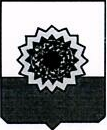 СОБРАНИЕ ПРЕДСТАВИТЕЛЕЙ МУНИЦИПАЛЬНОГО РАЙОНА БОГАТОВСКИЙСАМАРСКОЙ ОБЛАСТИРЕШЕНИЕ            №14 от  «21» апреля 2017г.№№п/пАдрес(место-положение)Вид имущества(здание/помещение)НазначениеЭтаж-ность (для здания)Площадь,кв.мНаличие ограничения (обременения)В случае наличия ограничения (обременения)в виде аренды, безвозмездного пользованияВ случае наличия ограничения (обременения)в виде аренды, безвозмездного пользованияВ случае наличия ограничения (обременения)в виде аренды, безвозмездного пользованияВ случае наличия ограничения (обременения)в виде аренды, безвозмездного пользованияВ случае наличия ограничения (обременения)в виде аренды, безвозмездного пользования№№п/пАдрес(место-положение)Вид имущества(здание/помещение)НазначениеЭтаж-ность (для здания)Площадь,кв.мНаличие ограничения (обременения)Наименование арендатора с указанием организационно-правовой формыВид использования по договоруДата заключения договораСрок действия договораДата окончания договора